Sailing into Success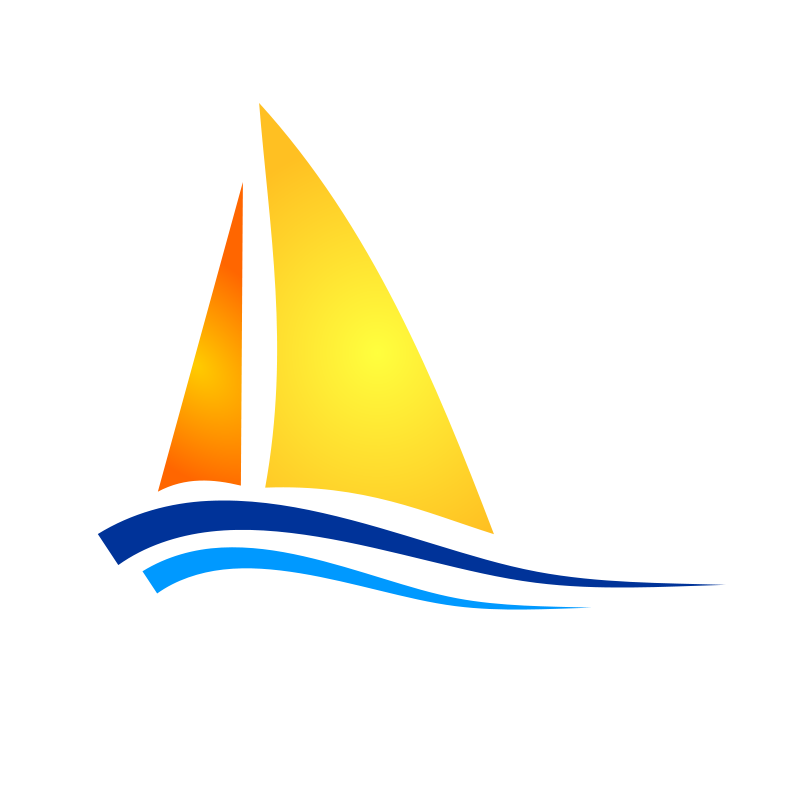 Tutoring ServicesThank you for choosing Teacher’s Pet as your tutoring center!  We are fortunate to have such great, qualified and caring tutors.  We commend their enthusiasm and their success. Tutoring session:              Payment amount:   	     *30 minutes                     	$25.00      *available only to PreK-1st grade students.                      	          45 minutes                       	$35.00                        	             1 hour				$45.00Tutors will be glad to work with you to find a schedule that best fits your needs.   A few reminders…We recommend storing your tutor contact information in your phone for easy contact.Tutors may have consecutive classes.  Please be mindful of their time by being prompt on arrival and pick-up. Our tutors welcome your questions and will gladly communicate with you about your child’s progress.  If they have another session prior to, or immediately after your child, their time to talk may be limited. Please message them at the contact information they have provided you.  They will get back with you as soon as they are available. Cancellations should be made by 6:00 pm the day before your session. Please contact your tutor directly to cancel.  We understand that sickness and emergencies arise, therefore, we will allow 2 last minute cancellations per semester.  Beyond that, you will be charged for your missed appointment time with your credit card on file. Payment is due at the time of service unless previous arrangements have been made.  Payments can be made by cash, check or credit card at the front desk. Any unpaid sessions will be charged to your card on file at the end of each month.Be sure to contact your tutor on student holidays, early release days, etc. if you choose to cancel your sessionWhen school closes due to inclement weather, all sessions at Teacher’s Pet are cancelled.TEACHER’S PET, INC.2410 ARENDELL STREET          MOREHEAD CITY, NC 28557         252-240-2515www.teacherspetmhc.com      teacherspetmhc@gmail.com